ĐỀ CƯƠNG ÔN TẬP NĂM 2019-2020CHƯƠNG 2 – HÌNH HỌC LỚP 12 Câu 1:Thể tích của khối nón bán kính đáy  và chiều cao bằng	A..	B..	C..	D..Câu 2:Công thức tính diện tích mặt cầu bán kính  là	A..	B..	C..	D..Câu 3:Cho hình trụ có đường cao bằng và đường kính đáy bằng . Tính diện tích xung quanh của hình trụ đó.	A..	B..	C..	D..Câu 4:Tính diện tích xung quanh của hình nón có chiều cao , bán kính đường tròn đáy .	A..	B..	C..	D..Câu 5:Diện tích của mặt cầu có đường kính  là	A. .	B. .	C. .	D. .Câu 6:Một hình nón có bán kính đáy bằng , độ dài đường sinh bằng . Tính độ dài đường cao  của hình nón.	A..	B..	C..	D..Câu 7:Thể tích của khối cầu có bán kính bằng 4 là	A..	B..	C..	D..Câu 8:Cho hình nón có bán kính đáy bằng và chiều cao bằng Diện tích toàn phần của hình nón đã cho bằng	A.	B.	C.	D.Câu 9:Nếu tăng bán kính một khối cầu lên 5 lần thì thể tích của khối cầu tăng lên	A. lần.	B. lần.	C. lần.	D. lần.Câu 10:Cho khối cầu có thể tích là . Bán kính  của khối cầu là:	A..	B..	C..	D..Câu 11:Cho hình chữ nhật , hình tròn xoay khi quay đường gấp khúc  quanh cạnh  trong không gian là hình nào dưới đây?	A.Mặt trụ.	B.Hình nón.	C.Mặt nón.	D.Hình trụ.Câu 12:Cho hình nón tròn xoay có độ dài đường sinh là , góc ở đỉnh của hình nón bằng . Thể tích  của khối nón đã cho là	A..	B..	C..	D..Câu 13:Tính bán kính  của mặt cầu ngoại tiếp của một hình lập phương có cạnh bằng 	A..	B..	C..	D..Câu 14:Cho khối nón có bán kính đáy bằng , góc giữa đường sinh và mặt đáy bằng . Thể tích khối nón đã cho bằng	A..	B.	C..	D..Câu 15:Cho tam giác  vuông tại  có . Tính thể tích của khối nón sinh ra khi tam giác  quay xung quanh cạnh .	A..	B..	C..	D..Câu 16:Cho hình trụ có thiết diện qua trục là hình vuông cạnh . Diện tích xung quanh của hình trụ là	A..	B..	C...	D..Câu 17:Khối nón  có bán kính đáy bằng  và diện tích xung quanh bằng . Tính thể tích khối nón .	A..	B..	C..	D..Câu 18:Cho hình chóp tứ giác đều  có tất cả các cạnh đều bằng . Diện tích mặt cầu ngoại tiếp hình chóp  bằng	A..	B..	C..	D..Câu 19:Cho hình trụ có diện tích xung quanh bằng  và độ dài đường sinh bằng đường kính của đường tròn đáy. Tính bán kính  của đường tròn đáy.	A..	B..	C..	D..Câu 20:Cho mặt cầu có diện tích bằng . Thể tich khối cầu là	A..	B..	C..	D..Câu 21:Một hộp đựng mỹ phẩm được thiết kế (tham khảo hình vẽ) có thân hộp là hình trụ có bán kính hình tròn đáy , chiều cao và nắp hộp là một nửa hình cầu. Người ta cần sơn mặt ngoài của cái hộp đó (không sơn đáy) thì diện tích cần sơn là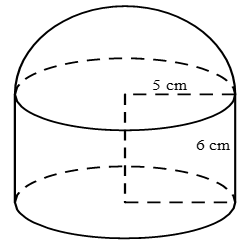 	A..	B..	C..	D..Câu 22:Cho hình nón có thiết diện qua trục là một tam giác đều cạnh là , có thể tích  và hình cầu có đường kính bằng chiều cao hình nón, có thể tích . Khi đó tỉ số thể tích  bằng bao nhiêu?	A..	B..	C..	D..Câu 23:Một hình hộp chữ nhật có chiều cao là 90 cm, đáy hộp là hình chữ nhật có chiều rộng là 50 cm và chiều dài là 80 cm. Trong khối hộp có chứa nước, mực nước so với đáy hộp có chiều cao là 40 cm. Hỏi khi đặt vào khối hộp một khối trụ có chiều cao bằng chiều cao khối hộp và bán kính đáy là 20 cm theo phương thẳng đứng thì chiều cao của mực nước so với đáy là bao nhiêu?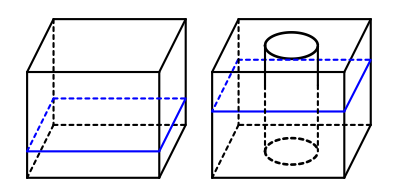 	A.48,32 cm.	B.68,32 cm.	C.78,32 cm.	D.58,32 cm.Câu 24:Cho hình chóp  có đáy  là hình vuông tâm , . Hình chiếu vuông góc  của đỉnh trên mặt phẳng đáy là trung điểm . Đường thẳng tạo với đáy một góc . Bán kính mặt cầu ngoại tiếp hình chóp  nhận giá trị nào sau đây?	A..	B..	C..	D..Câu 25:Cho hình thang ABCD vuông tại A và B với . Quay hình thang và miền trong của nó quanh đường thẳng chứa cạnh . Tình thể tích V của khối tròn xoay được tạo thành.	A.	B.	C.	D.Hết.